Kivágjuk a képeket.Egy állatból több példány is szükséges. Annyi darab legyen összesen, amennyi az osztálylétszám. Figyelni kell arra, hogy a csoportbeosztásnál egyezzen a sokszorosítás („a” hangot tartalmazó szavak és amelyekben nincs kb. egyforma mennyisége)macska, egér, kakas, tyúk, disznó, kacsa, bárány, tehén, kutya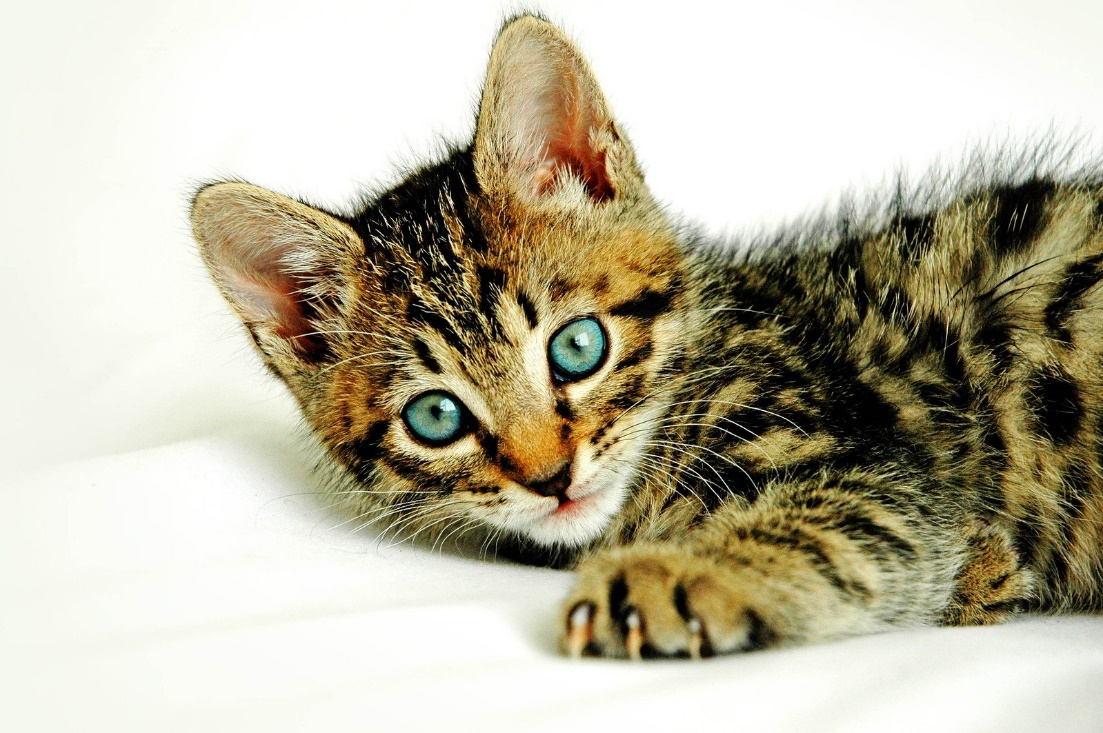 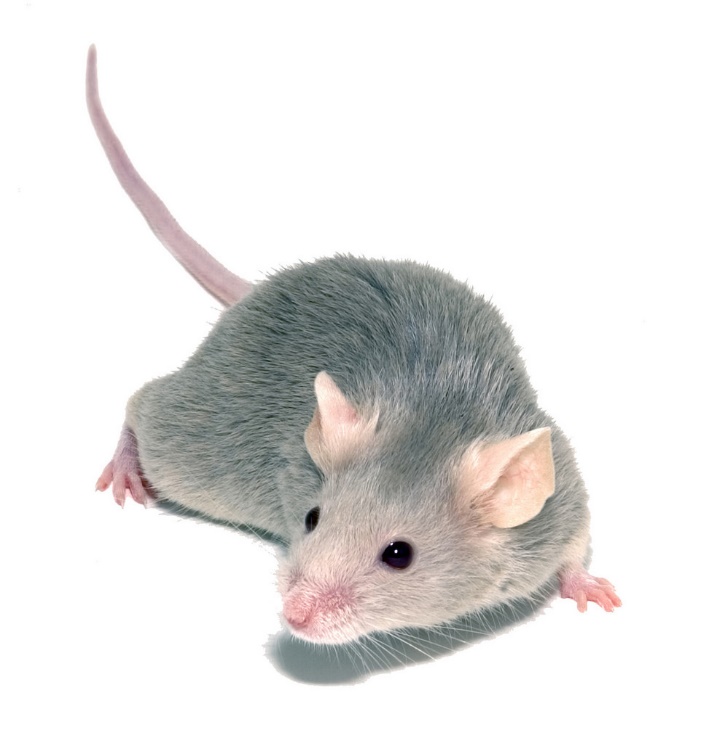 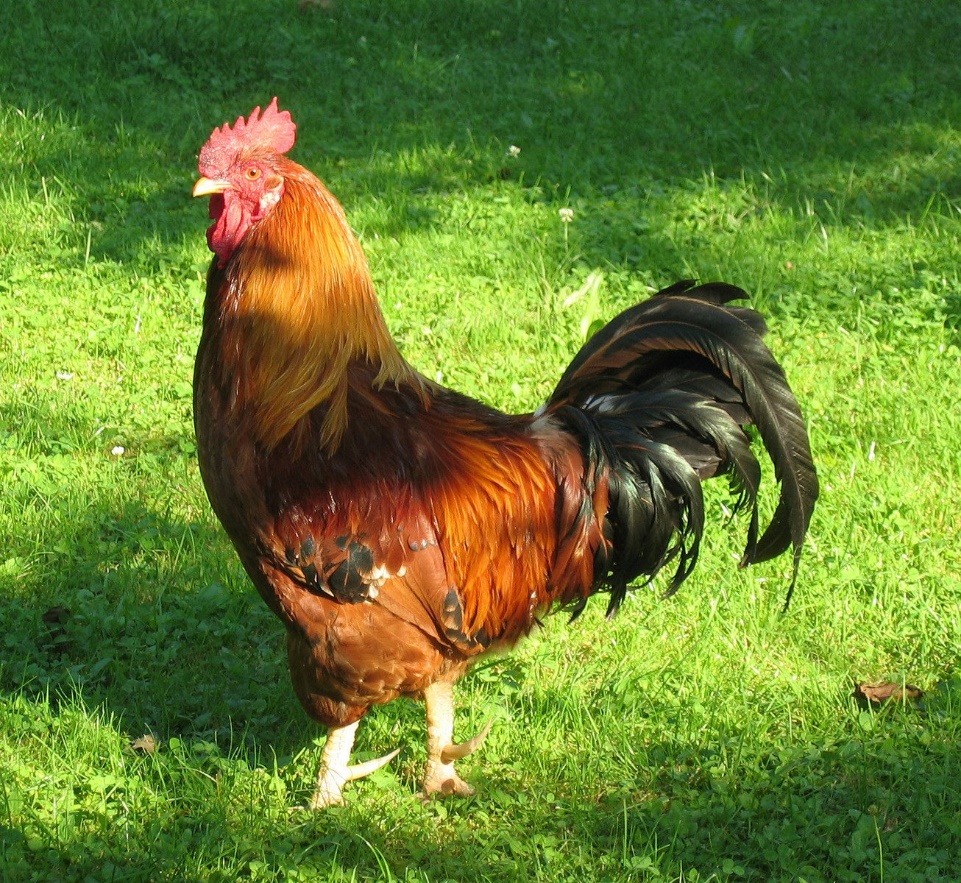 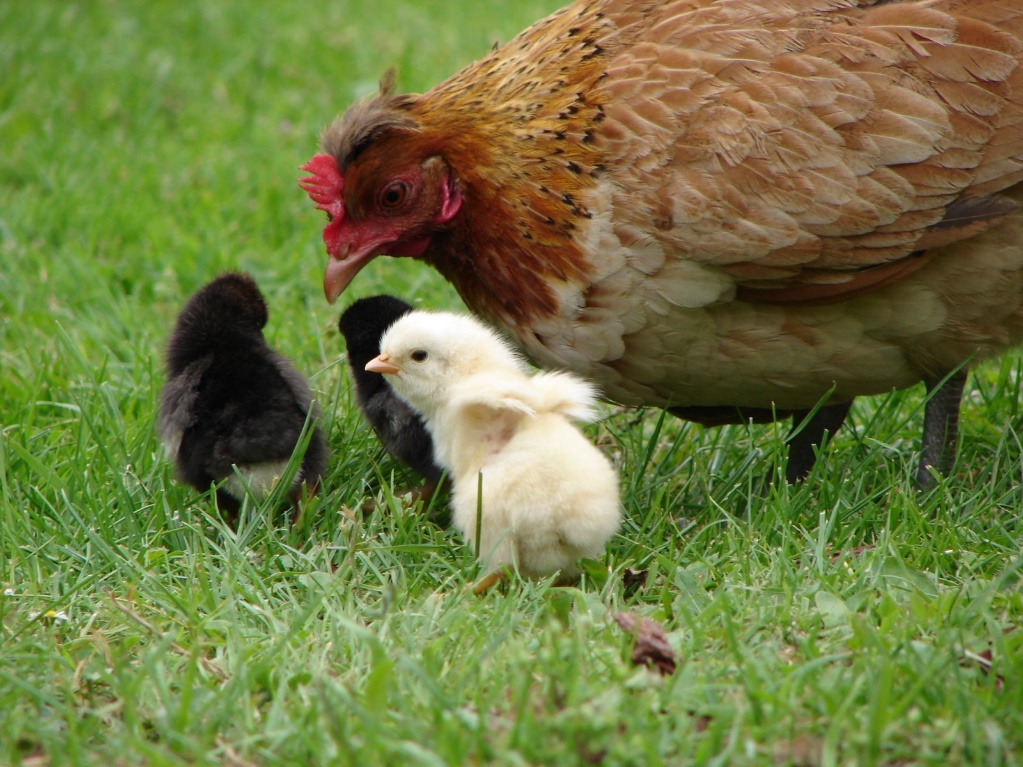 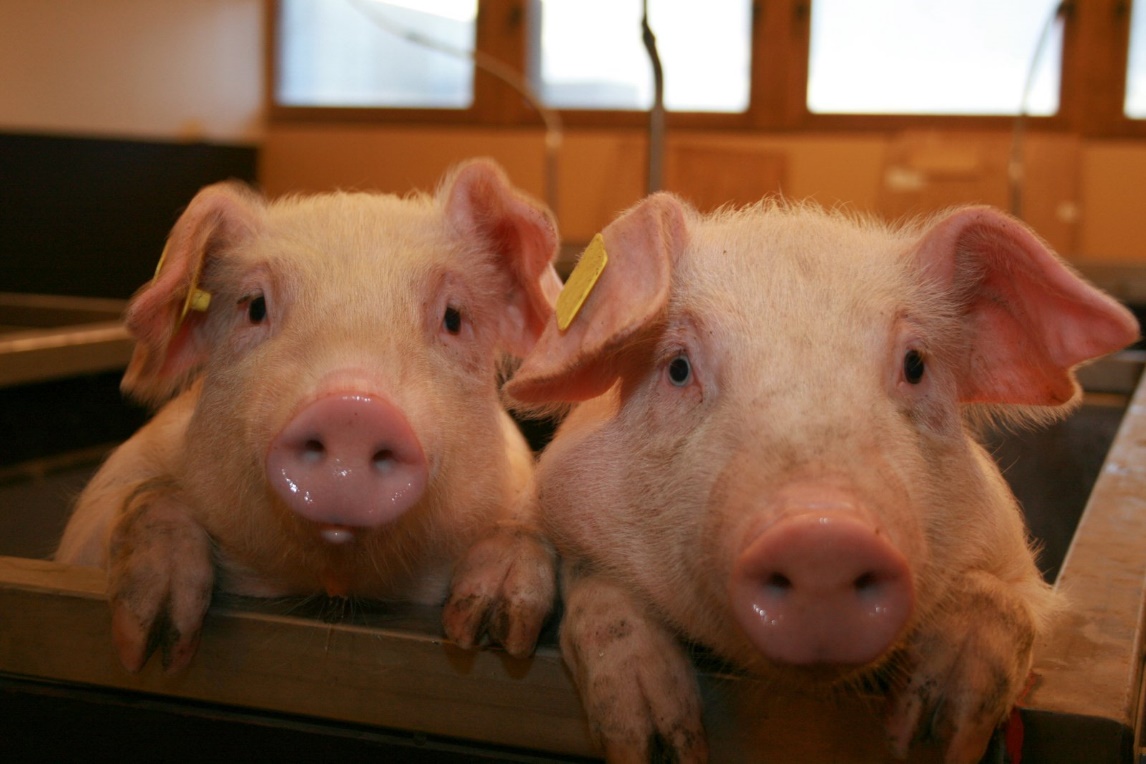 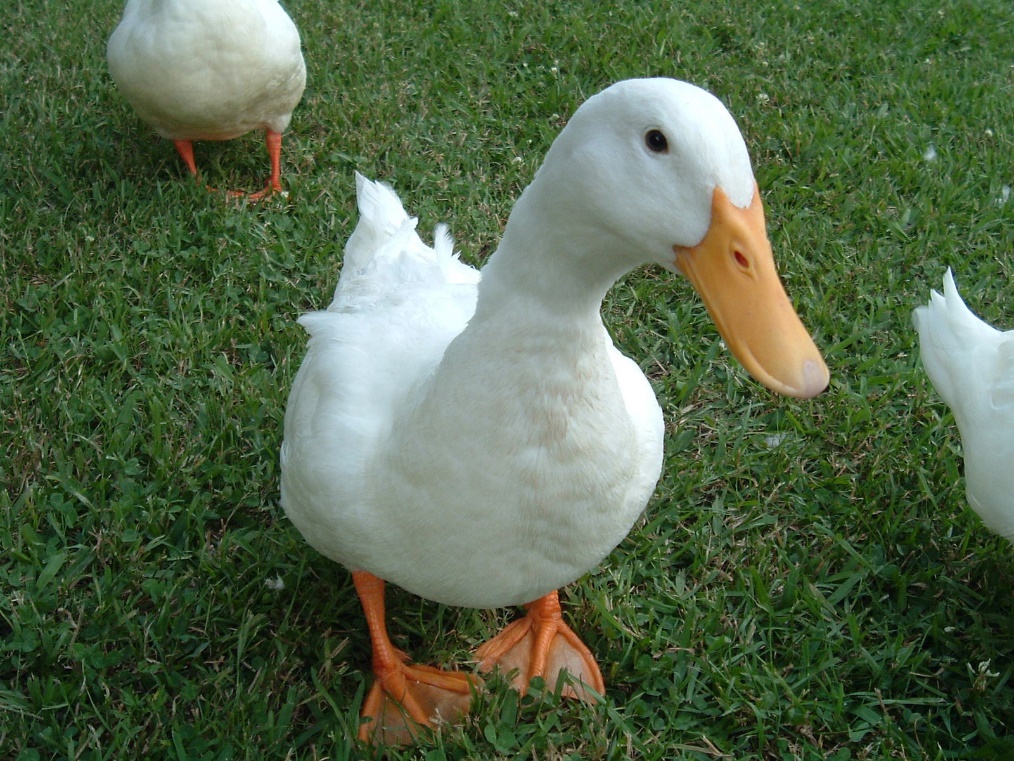 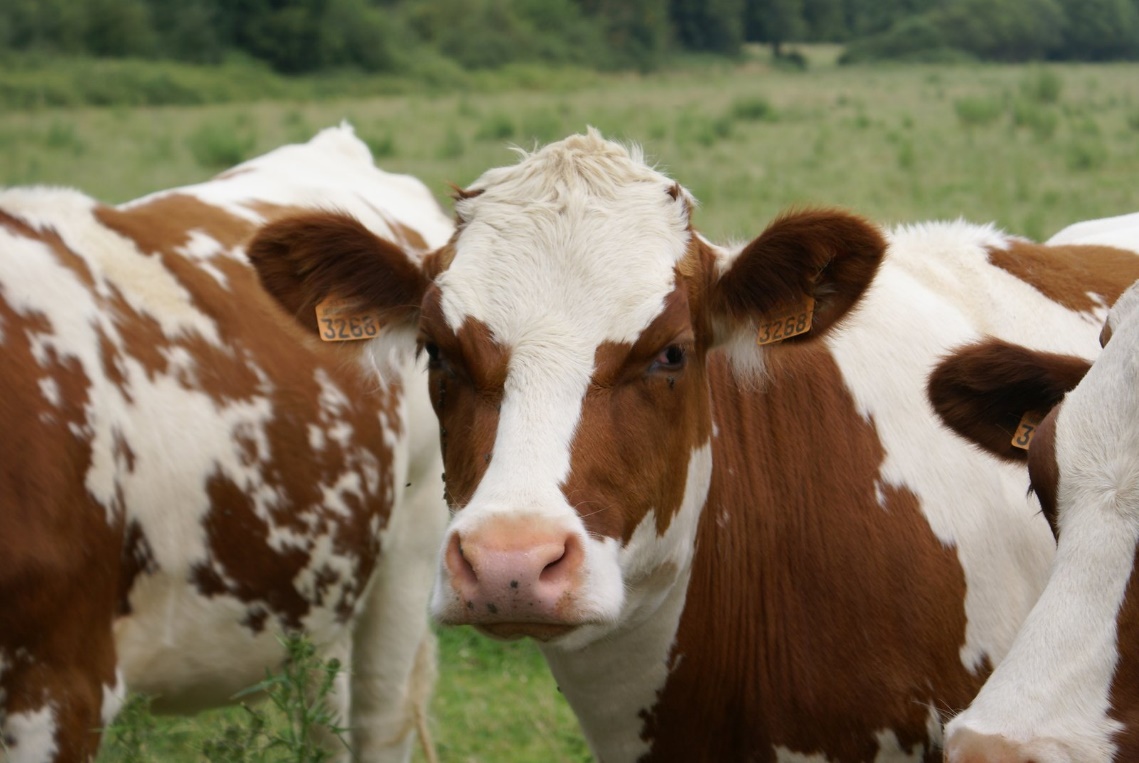 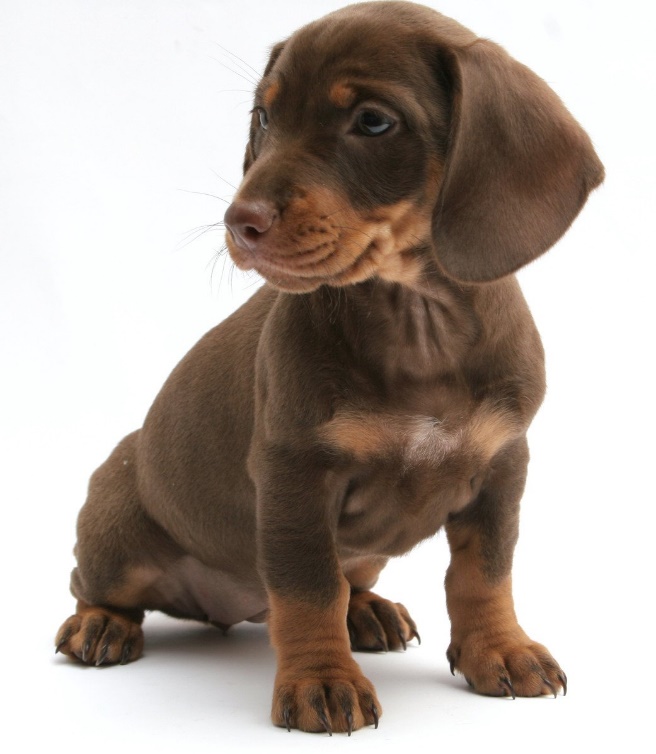 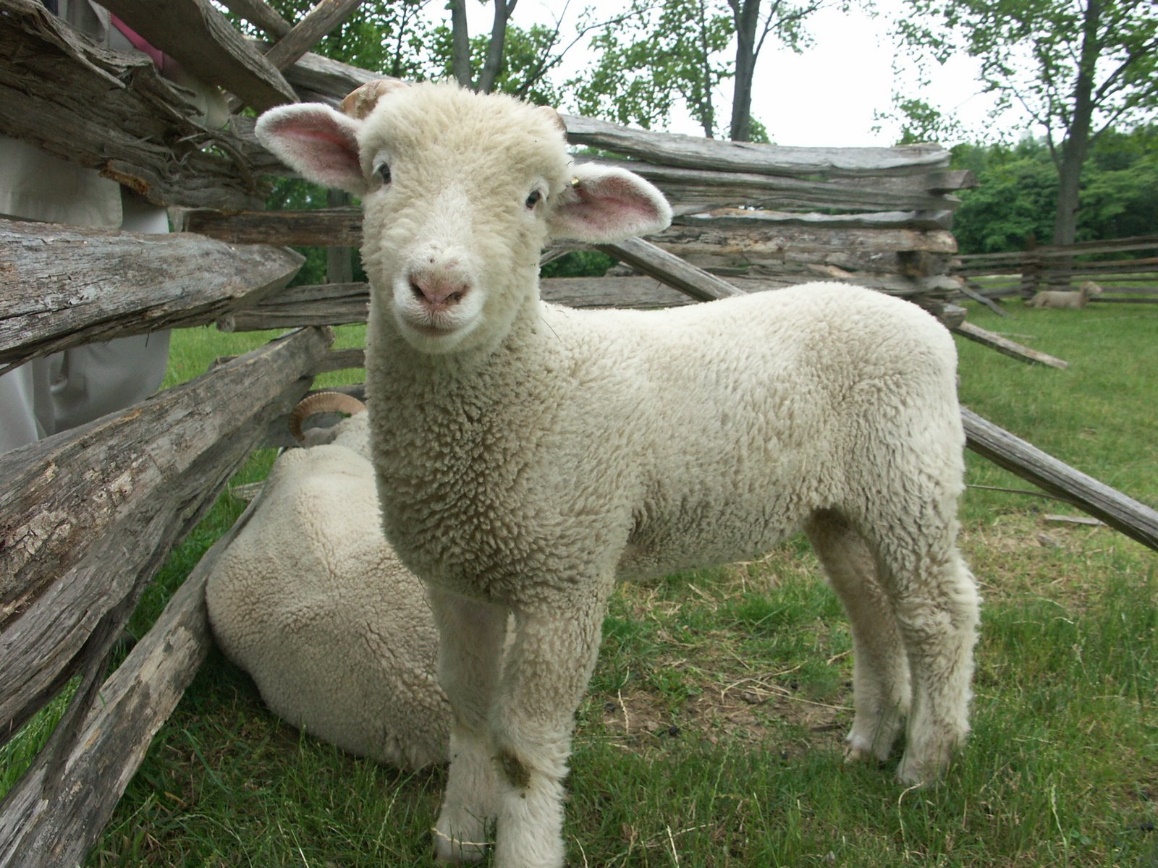 